  PRECONISATIONS POUR LA RECHERCHE DE BILHARZIOSE DANS LES URINES ET DANS LES SELLES 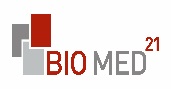 Cet examen est à effectuer si possible avant de débuter un traitement antiparasitaire.En période menstruelle, la pose d’un tampon est conseillée1- Se laver les mains 2- Faire une toilette intime soigneuse du méat urinaire. 3- Recueillir la totalité de la miction de la première urine du matin après avoir réalisé un effort (monter les escaliers, marche rapide…) dans le flacon fourni. 4- Refermer soigneusement et identifier le flacon (nom, prénom, date de naissance…). Mettre le flacon  dans le sachet de transport avec cette fiche de renseignements cliniques complétée.Transmettre au laboratoire dans les 18h à T° ambiante Cet examen est à effectuer si possible avant de débuter un traitement antiparasitaire.1- Recueillir les selles dans un pot stérile fourni par le laboratoire, ou pour un bébé transférer rapidement le contenu de la couche dans le pot. 2- Refermer et visser soigneusement le pot. 3- Compléter l’étiquette du pot (nom, prénom, date de naissance, …). 4-Mettre le pot dans le sachet de transport avec cette fiche de renseignements cliniques complétée.Transmettre au laboratoire dans les délais suivants : < 24h à T° ambiante et < 72h si conservé au réfrigérateur.Nom de naissance* : …………………………………………………….	Prénom* : ………………………………………Nom usuel* : ………………………………………………………………………………………………………………………………Date de naissance* : …………………………………………………………………………………………………………………Date et heure du recueil : ………………………………………………………………………………………………………Conservation au réfrigérateur :            ¨ non           ¨ oui si oui durée :     ……………………(*) : Informations obligatoiresRenseignements cliniques : ¨ Voyage récent (< 6mois)  en Corse ou à l’étranger:    Pays : ……………………………………………¨ Baignade en eau douce (étang, marigot, rivière)Signes cliniques :¨ Diarrhée                                         ¨ Douleurs abdominales ¨ Sang dans les urines                       ¨ Emission de sang rouge par l’anusTraitements en cours : ¨ Traitement antiparasitaire           Nom du traitement : ………………………………………………………………………………………………………Ou traitement arrêté depuis ………………………………………………………………………………………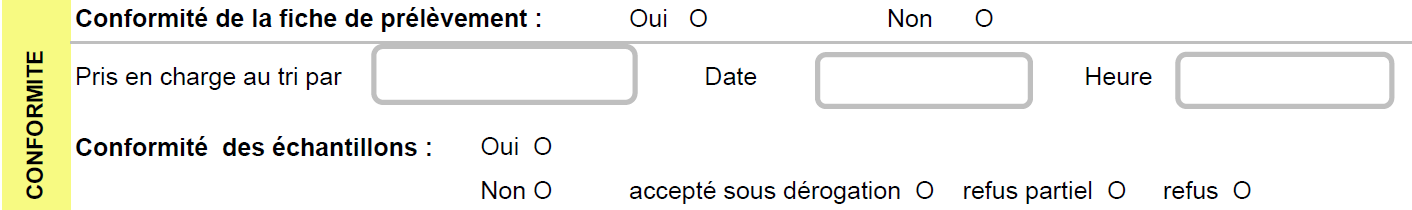 